Phantasiereise „Ab zum Diözesanlager – In 80 Stunden um die Welt“
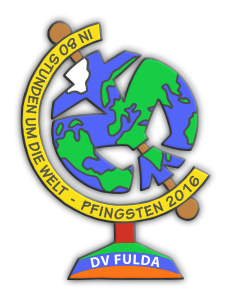 Material: Mikrofon im Bus, Entspannungsmusik,

Vorbereitung:Der Raum sollte ruhig, evtl. etwas abgedunkelt (evtl. können die Vorhänge vom Bus zugezogen werden)Durchführung: ( Denkt daran, dass eine Phantasiereise langsam gesprochen wird und immer kleine Pausen eingebaut werden. Deswegen haben wir oft die … eingesetzt.)Los geht’s
Setze Dich bequem hin.... schließe Deine Augen..

Nun atme langsam ein und auch ruhig wieder aus. … Wir gehen nun auf die Reise...
Heute ist der Tag auf den du gewartet hast. … Du sitzt in dem Bus, der dich zu unserem Diözesanlager nach Hilders bringt. … Der Reisebus fährt los…wunderbar ... wie lange DU Dich schon darauf gefreut hast. Du sitzt bequem und freust dich auf die kommenden Tage. …Endlich ist es nun heute soweit und Du spürst wie die Vorfreude durch Deinen Körper strömt.  … Was wird dich bloß erwarten? … In 80 Stunden um die Welt….. hm welche Länder wirst du wohl bereisen? Was gibt es in den unterschiedlichen Welche Länder gibt es wohl zu entdecken? … Wer wird wohl in deiner Reisegruppe sein? …Wirst du neue Freunde kennenlernen?Du spürst wie warm und entspannt Deine Füße … und Deine Beine sind ... Auch Dein Körper wird ganz schwer… und Du spürst wie warm Dein Rücken auf deinen Sitz anliegt. … Deine Arme liegen ganz locker neben Deinem Körper ... Deine Hände ebenso. … Deine Kopf denkt nun nur noch an deine Zeit auf dem Zeltlager  „In 80 Stunden um die Welt“... Deine Augen sind immer noch geschlossen ... Du atmest ruhig ein und aus. …

Nun stell Dir vor, wie es sein wird, wenn du gleich ankommst. …Viele Pfadfinder erwarten dich. … Alle werden sich freuen dich zu sehen. ….Gleich geht es los! …Wo werde ich gleich mein Zelt aufbauen? …Wie sieht der Lagerplatz aus?... Mit welchem Pfadfinderstamm bildet mein Pfadfinderstamm ein großes Dorf? … Wo kann ich später spielen? … Was gibt es heute noch zu essen? …Du musst gleich nur noch aussteigen und schon geht das Abenteuer los! Mein Leiter hat schon vor langer Zeit erzählt, dass wir um die Welt reisen. … In  warme und auch kalte Länder, …in weit entfernte Länder aber auch Länder, in denen du vielleicht schon warst,  … in Länder von denen du schon gehört hast oder in Länder, die du noch gar nicht kennst. … Er hat gesagt, dass Ihr den ersten Teil der Reise bis hin zum Lagerplatz zusammen mit dem Bus fahren werdet, … sogar über einige Berge.  … Wir werden auch erfahren, wie Pfadfinder in anderen Ländern so leben. … Viel Neues wird dich erwarten, hat er gesagt. …Doch das macht Dir nichts, … Du bist ganz gespannt auf deine Abenteuer, … die  Du bestimmt nicht mehr vergessen wirst. Mama meint, es gibt dort nachts viele Sterne zu sehen … und Ihr könnt jeden Tag etwas Neues entdecken … und neue Spiele aus anderen Ländern kennenlernen. …

Du schaust aus dem Busfenster, … es ist nun schon eine ganze Weile seit Eurer Abfahrt vergangen … und die Landschaft durch die der Busfahrer den Bus fährt … ist hier schon anders als zu Hause; … es gibt viele Berge, kleine Häuschen und Du entdeckst Viehweiden. … Ob es auf dem Zeltlager auch Berge gibt? …

"So, gleich sind wir da!“  ruft der Busfahrer. …Du schaust aus dem Fenster und blickst auf einen Parkplatz. Nette Pfadfinder sagen uns, wie wir parken müssen.  … Gleich dürfen wir aussteigen. …In 80 Stunden um die Welt hier komme ich! … Du lächelst und freust Dich riesig auf die nächsten Tage...

Unsere Reise ist nun gleich zu Ende. … Versuche langsam wieder wach zu werden und die Augen zu öffnen. … Recke und strecke Dich, … damit Du wieder ganz wach wirst.

Du bist nun wieder ganz hier zurück im Bus … und Deine Erinnerungen von Deiner Reise bleiben in Deinem Kopf. …Ich wünsche dir viel Spaß bei dem Diözesanlager „In 80 Stunden um die Welt“. Viel Spaß mit deinen Freunden, viel Spaß bei allem was du tust!Gut Pfad!                                 Dein Reiseteam DPSG FuldaAuswertung

Wenn ihr als Leiter wollt könnt ihr mit den Wös und Jupfis  ( für Pfadis und Rover ist es vielleicht nicht notwendig) über die Phantasiereise reden. Diese Fragen könnten interessant sein:
* Was habt Ihr erlebt?
* Willst Du mir erzählen, wie Dein Urlaubsziel war? Wie hieß Dein Urlaubsland?
* Was hat Dir am besten auf der Reise gefallen?
Man kann anschließend an die Phantasiereise die Kinder die Berge, den Lagerplatz, die verschiedenen Länder oder den Reisebus malen lassen.